РОССИЙСКАЯ АКАДЕМИЯ ОБРАЗОВАНИЯОТДЕЛЕНИЕ ПРОФЕССИОНАЛЬНОГО ОБРАЗОВАНИЯЗаседание бюро отделения профессионального образования РАО20 февраля 2019 года, 11 часовМесто проведения: конференц-зал Российской академии образования(ул. Погодинская, д.8, 7 этаж)ПОВЕСТКА«Ориентиры развития непрерывного профессионально-педагогического 
образования в России»Докладчик Дорожкин Евгений Михайлович, директор научного центра РАО на базе Российского государственного профессионально-педагогического университета, д-р пед. наук, профессор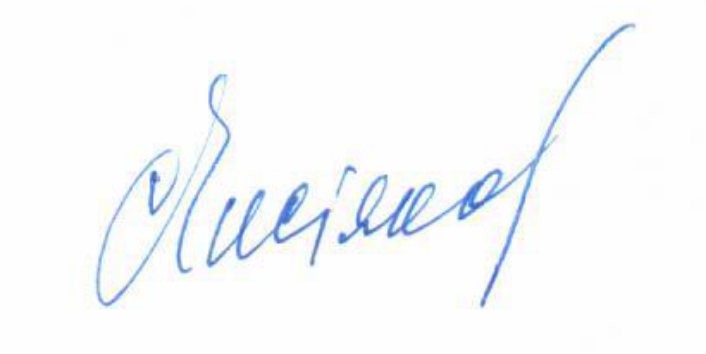 Академик-секретарь отделения профессионального образования РАО                                     С.Н. Чистяковаисп. Скиба С.А.т.499 255-75-98 доб 323Для обсуждения на заседании бюро отделения профессионального образования РАО20 февраля 2019 г.ДокладчикДорожкин Евгений Михайлович, директор научного центра РАО на базе Российского государственного профессионально-педагогического университета, д-р пед. наук, профессорОРИЕНТИРЫ РАЗВИТИЯ НЕПРЕРЫВНОГО ПРОФЕССИОНАЛЬНО-ПЕДАГОГИЧЕСКОГО ОБРАЗОВАНИЯ В РОССИИВведение в проблему. Актуальность обсуждения проблемы развития профессионально-педагогического образования обусловлена особенностями социально-технологических изменений постиндустриального общества:существенно изменяется мир профессий: одни профессии исчезают, другие – трансформируются, третьи – возникают впервые. В новом мире будет все меньше фиксированных профессий и все больше ситуативных трудовых функций, которые человек будет выполнять в процессе индивидуальной и коллективной деятельности;наряду с устоявшимися понятиями «профессия» и «специальность» в последние годы в профессиологии утверждается новый термин «трансфессия» - как вид трудовой активности, реализуемой на основе конвергенции компетенций, принадлежащих разным областям социально-профессиональной деятельности;широкое распространение инфокоммуникационных технологий обусловило становление нового социокультурного пространства, интегрирующего реальную и виртуальную действительность;доминирование сферы услуг преобразило традиционный мир профессий, о чем свидетельствует Атлас новых профессий, составленный АСИ «Сколково».Перечисленные особенности постиндустриального общества актуализировали ускорение изменений социально-профессионального пространства экономики и обусловили необходимость существенного обновления (модернизации, амплификации) системы профессионального образования.Стратегия пополнения сферы образования квалифицированными руководителями и педагогами, имеющими фундаментальную психолого-педагогическую подготовку и являющимися специалистами в одной из отраслей экономики, обусловили актуальность обсуждаемой в докладе проблемы.Особенности постиндустриального общества актуализировали своеобразие педагогики профессионального образования:ее смыслообразующей характерной выступает конвергенция социогуманитарных, психолого-педагогических и производственно-технологических компетенций в практико-ориентированной педагогической деятельности;высокая динамичность мира профессий, ускорение социально-технологических изменений обусловливает необходимость подготовки педагогов, имеющих обобщенную (интегрированную) производственно- технологическую подготовку, обеспечивающую его транспрофессиональную компетентность;широкое распространение системы непрерывного профессионального образования обусловило необходимость подготовки педагогов, обеспечивающих обучение на разных стадиях профессионального становления личности от начала формирования профессиональных интересов и склонностей до завершения профессиональной биографии (карьеры). Актуальными становятся также подготовка специалистов социально-педагогического сопровождения (инжиниринга) непрерывного профессионального развития персонала организаций и предприятий;социально-технологический прогресс обусловливает необходимость формирования новых компетенций, так называемых «навыков будущего», обеспечивающих адаптацию и мобильность специалистов в условиях быстрой смены технологий и нарастающим разнообразием организации труда. Очевидно, что у самих педагогов профессионального образования должны быть сформированы знания и навыки, которые они будут развивать у обучающихся;важнейшим трендом развития постиндустриального общества становятся цифровые технологии, которые инициируют широкое распространение новых образовательных технологий на основе создаваемой электронной информационно-образовательной среды (ЭИОС). Внедрение этой новой инновационной образовательной системы в учебный процесс обеспечит реализацию индивидуальных образовательных траекторий, обучающихся в соответствии с их потребностями и способностями. ЭИОС создает также условия для развития и совершенствования дополнительного социально-профессионального образования, а также развития сетевой системы повышения квалификации и переподготовки педагогов непрерывного профессионального образования. 1.	Методологические основания: миссия, концепция, подходы, принципы, проектирование ППОМиссия профессионально-педагогического образования. Опережающее обеспечение педагогами профессионального обучения запросов российской экономики и рынка труда, внедрение теоретико-методологических основ системы непрерывного профессионально-педагогического образования и прикладных достижений профессиональной педагогики в национальную образовательную систему, формирование и распространение передового опыта подготовки кадрового потенциала, соответствующего перспективам социально-экономического развития страны.Целью методологии ППО выступает теоретическое обоснование модели профессионально-квалификационной структуры педагогов профессионального образования, научно-методического обеспечения, опережающего содержание обучения обучающихся, выбора эффективных образовательных технологий, средств навигации учебного процесса и инструментов оценки достижений субъектов профессионально-педагогической деятельности. Методология в нашем образовании представлена следующими концептуальными положениями:•	системообразующую функцию непрерывного профессионально-педагогического образования выполняет концепция профессионального становления человека, начиная с формирования его профессиональных намерений до завершения профессиональной деятельности; •	логика профессионального становления личности определяется социальной ситуацией развития и содержанием ведущей деятельности, которые детерминируют появление основных психологических новообразований в каждом возрастном периоде;•	индивидуальное профессиональное становление обусловливается психологикой развития каждого человека, а также содержанием транспрофессионального образования, обеспечивающим конвергенцию социогуманитарных, естественнонаучных и специальных дисциплин.При научном обосновании панорамы проектирования методологии профессионально-педагогического образования мы опирались на системный, трансдисциплинарный, конвергентный, проектный и темпоральный подходы, а также следующие методологические принципы: опережающее содержание обучения, вариативность способов достижения образовательных результатов, профессионально-педагогическая направленность образовательных программ, обеспеченность учебно-методической литературой, научно-методическое сопровождение и оперативная коррекция технологий обучения.Изучение методологии профессионального образования позволило определить частные принципы проектирования:•	профессионально-педагогическая направленность содержания и технологий обучения;•	диверсификация профессионально-педагогического образования, обеспечивающая многообразие образовательных программ подготовки педагогов;•	соразвитие личности, образования и профессиональной деятельности обучающихся;•	вариативность содержания образования, определяющую индивидуальные образовательные траектории (персонализированные маршруты);•	сопряжение профессиональных и образовательных стандартов с психолого-педагогическими функциями непрерывного профессионального образования.Совокупность концептуальных положений, подходов и принципов определили методологию проектирования модели профессионально-квалификационной структуры личности педагога профессионального образования.2.	Оптимизация профессионально-квалификационной структуры педагогов непрерывного профессионального образованияНа основе методологического анализа проблемного поля нами была разработана концептуальная модель профессионально-квалификационной структуры педагогических кадров для системы непрерывного профессионального образования (Таблица 1). 1.	Введение многоуровневого профессионального образования обусловило необходимость диверсификации структуры профессионально-педагогического образования: бакалавриат – ориентация на подготовку учителей допрофессионального обучения (учителей технологии) и педагогов профессионального обучения: мастеров и преподавателей по массовым профессиям (для сферы обслуживания квалифицированного труда), а также по укрупненным социально-технологическим группам профессий;магистратура – обучение педагогов профессионального образования по высокотехнологическим специальностям и профессиям на основе базовой отраслевой подготовки;аспирантура – подготовка научно-педагогических работников для сферы высокотехнологических, инновационных производств и профессий будущего.2.	В ППО оправдана подготовка специалистов транспрофессионального профиля, ориентированных на организацию и сопровождение конвергентной деятельности на предприятиях и организациях.3.	В отраслевых вузах целесообразно осуществлять подготовку преподавателей по высокотехнологическим профессиям путем введения в основные образовательные программы психолого-педагогической подготовки. Целью является формирование психолого-педагогической квалификации – готовности и способности к реализации профессионально-педагогической деятельности.4.	Компетентное психолого-педагогическое сопровождение непрерывного профессионального образования требует кадрового обеспечения. К профессиям, содействующим профессиональному становлению человека, относятся профессиолог, тьютор образовательных маршрутов, профориентолог, профконсультант, эксперт карьерных стартапов, сетевой координатор карьеры и др. Область профессиональной деятельности этих специалистов – образовательные организации, службы развития персонала, многофункциональные центры сертификации и квалификации, службы занятости и трудоустройства и т. п. Подготовку таких специалистов следует проводить в магистратуре, системе второго высшего образования, в центрах дополнительного образования. Наши представления о возможной диверсификации квалификационной структуры педагогов профессионального образования обобщены в концептуальной модели. Ее эвристическим достоинством является многоканальность получения профессионально-педагогического образования, вариативность образовательных маршрутов, открытость профессионально-образовательного пространства. Обозначены также перспективные направления подготовки педагогических кадров для системы профессионального образования.Концептуальная модель профессионально-квалификационной структуры педагогических
кадров для системы профессионального образованияТаблица 13.	Профессионально - образовательная платформа субъектов непрерывного профессионального образования Инновационные преобразования систем профессионального и последипломного образования, интенсивное развитие дополнительного образования и корпоративного обучения на предприятиях и в организациях актуализировали поиск новых форм психолого-педагогической подготовки профессионально-педагогических работников.На основе методологии проспективного профессионально-педагогического образования была разработана структурно-функциональная модель профессионально-образовательной платформы (рисунок). Проектирование платформы осуществлялось на основе анализа профессионального стандарта «Педагог профессионального обучения, профессионального образования и дополнительного профессионального образования» с учетом вида их профессиональной деятельности — совокупности обобщенных трудовых функций [Профессиональные стандарты..., 2015]. Проектирование учитывало также тенденции модернизации системы непрерывного профессионального образования и актуальные проблемы современной образовательной ситуации в профессиональной школе.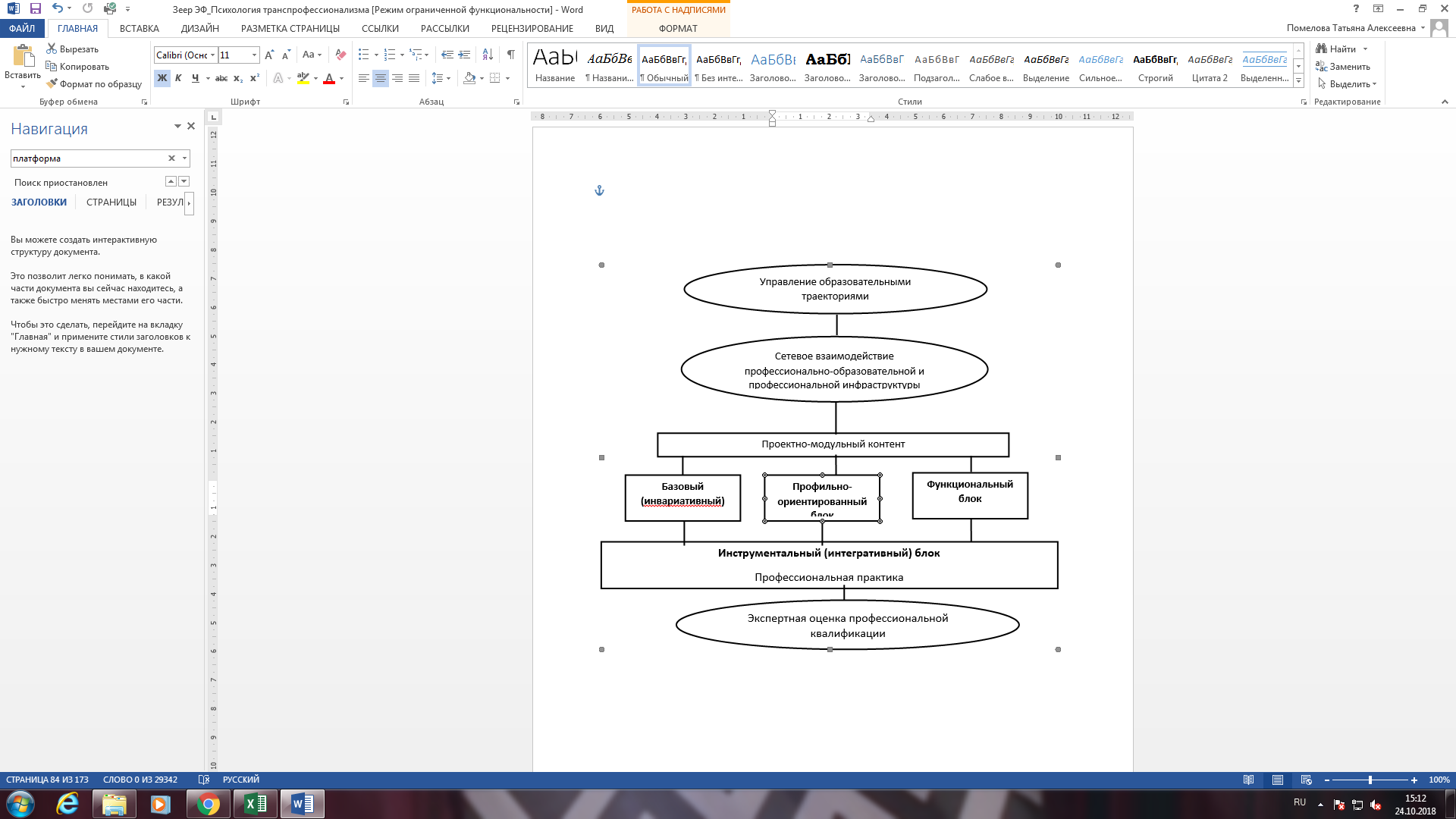 Модель профессионально-образовательной платформы
субъектов профессиональной деятельностиСмыслообразующим ядром платформы выступает проектно-модульный контент образовательных программ. Формой структурной организации платформы выступает блочно-модульная интеграция образовательного контента. Модульная технология позволяет учесть тенденцию интеграции содержания образования, а также дифференцировать обучение на основе запросов обучающихся. Целесообразно при этом использовать короткие модули, каждый из которых посвящен формированию одной или двух компетенций. Такая форма реализации платформы позволяет обучающимся индивидуализировать свой образовательный маршрут.Информационно-образовательный контент платформы состоит из четырех блоков: базового (инвариантного) — консолидирующего психолого-педагогическую компетентность личности в условиях неопределенности образовательной среды; профильно-ориентированного — формирующего образовательные и развивающие многомерные компетенции;функционального — реализующего альтернативные модули, ориентированные на востребованные виды профессионально-педагогической деятельности; инструментального — интегрирующего на практике психолого-педагогические знания, умения и компетенции.Итоговая аттестация результатов образовательной платформы обеспечивается процедурой мониторинга и осуществляется по экспертной оценке форсайт-проектов «Содержание и технологии обучения: инновационный аспект». Варианты проектов выбираются в зависимости от прогнозируемой профессионально-педагогической деятельности.Блочно-модульная структура платформы позволяет конструировать различные варианты образовательных программ в зависимости от получаемого уровня образования и прогнозируемого вида профессиональной деятельности.Основными эвристическим достоинством платформы является ее универсальность, междисциплинарная направленность и технологичность.4.	Профессионально-образовательные технологииРеализация профессионально-педагогического образования обусловливает необходимость поиска адекватных технологий обучения – совокупности средств и методов воспитания и развития обучаемых, позволяющих успешно реализовывать поставленные цели. К традиционным технологиям обучения относятся технологии систематизации и визуализированной презентации знаний, информационные и коммуникационные, технологии развивающего обучения, технологии контекстного обучения, социально-профессионального воспитания и др.К инновационным технологиям реализации профессионально-педагогической платформы относятся:форсайт-проекты, представляющие прогнозирование профессионального будущего на основе формирования «Навыков будущего» компетенций самообразования, профессионально-личностного развития и самоактуализации когнитивных способностей;майноры — технологии расширения профессионально-психологических возможностей личности, формирование социально-профессиональной компетентности, развитие профессиональной динамичности, социально-профессиональной мобильности, сверхнормативной активности и др.;высокие гуманитарные образовательные технологии — систематизация, соорганизация и упорядочивание групповой деятельности обучаемых на основе активизации межличностных отношений. К гуманитарным образовательным технологиям относятся: дискуссии и модерации, проектные технологии, кейс-технологии, игровые методы, тренинги, вебинары и др.Структурно-функциональная композиция платформы предусматривает альтернативную возможность ее реализации в зависимости от исходного, базового образования и целевой ориентации обучающихся на конкретные виды профессионально-образовательной деятельности- управление образовательными организациями, проектирование образовательных стартапов, профориентация, профконсультирование, экспертиза и сертификация квалификаций и др.Выбор образовательного маршрута определяется также уровнем осваиваемого профессионального образования: среднего, высшего (бакалавриат, магистратура) и дополнительного.Внедрение дистанционных образовательных технологий обусловливает актуальность реализации платформы путем использования массовых открытых онлайн курсов и системы управления индивидуальными образовательными траекториями, а также позволяет осуществлять оценку и сертификацию результатов образования.Реализация форсайт-проекта платформы возможна при условии обеспечения дисциплин модулей учебно-программными материалами и учебными пособиями в электронном формате.5.	Меры по дальнейшему совершенствованию ППО1.	В стране сложилась система профессионально-педагогического образования. Подготовка осуществляется по образовательным программам бакалавриата – 44.03.04 и магистратуры – 44.04.04 по направлению Профессиональное обучение (по отраслям). Эта форма образования является вполне оправданной при подготовке педагогов профессионального обучения по массовым профессиям квалифицированного труда, однако уровень отраслевой (производственно-технологической) подготовки для реализации профессионально-педагогической деятельности профессий СПО в рамках бакалавриата затруднен. Очевидно нужна дополнительная годичная производственно-технологическая стажировка или интернатура.2.	Для осуществления профессионально-педагогической деятельности высокотехнологических отраслей производств представляется целесообразной магистерская подготовка педагогов из числа лиц, имеющих высшее базовое отраслевое образование. Системообразующим конструктом этого образования может стать новая образовательная платформа – интегрирующая производственно-технологическую и психолого-педагогическую подготовку в профессионально-педагогическую квалификационную характеристику педагога.3.	В образовательных организациях СПО, дополнительного и корпоративного профессионального образования около 75% педагогических работников не имеют специального психолого-педагогического образования, что негативно отражается на реализации психолого-педагогических функций. Для этой группы педагогов актуально повышение психолого-педагогической квалификации. Ее оптимальной формой может стать образовательная программа – профессионально-педагогическая платформа.4.	Развитие сетевой системы непрерывного образования, динамизм профессионального образования, возникновение новых профессий, широкое распространение информационно-коммуникативных и интерактивных технологий обучения обусловили необходимость подготовки педагогов, способных к освоению и выполнению широкого спектра функций и видов профессионально-педагогической деятельности. Востребованным становится новый уровень профессионального развития педагога – транспрофессионализм.5.	Констатируя очевидную значимость производственно-технологической подготовки педагогов профессионального образования, следует подчеркнуть, что она нуждается в преобразовании его контента в проектно-ориентированный формат. То есть, реализуя подготовку педагогических работников для системы непрерывного профессионального образования на основе базового отраслевого образования, необходимо его дидактическое преобразование, усилив его инновационную направленность. Становится оправданным введение в магистерские программы и программы повышения квалификации инновационного модуля «Современные профессиональные технологии».6.	Целесообразным представляется изменение логики построения профессионально-педагогической подготовки: переход от традиционных форм обучения к конвергентной стратегии, обеспечивающей формирование специалистов-траснпрофессионалов в условиях новой техносреды и при помощи виртуальных технологий, позволяющей осуществлять все формы непрерывного образования (формальное, неформальное и информальное обучение), а также диверсифицировать образовательные маршруты.Востребованным становится качественно новый уровень профессионального развития личности – транспрофессиональный: готовность и способность к усвоению и выполнению широкого радиуса видов деятельности и сотрудничества с различными работниками других специальностей и профессий.7.	Реализация транспрофессиональной подготовки обусловливает необходимость формирования универсальных компетенций. К ним относятся «4К» грамотности: коммуникация, креативность, критическое мышление и командная работа, «мягкие» soft-skills (компетенции), а также экзистенциальные – личностноориентированные качества.  К которым относятся избирательность, внимание, эмоциональный интеллект, констектуальность (способность к преобразованию информации), обучаемость, интеракция и другие. Эти грамотности (компетенции) имеют отчетливо выраженный адаптивный и преадаптивный (прогнозный) характер и востребованы в широком диапазоне социально-профессиональных видах деятельности, а также при реализации образовательных программ.8.	Инновационным трендом утверждения университета как научно-методического центра профессионально-педагогического образования России может стать организация сетевого открытого профессионально-педагогического образования, основанного на использовании платформы, дистанционно обеспечивающей научно-учебно-методическими материалами по «коротким» программам СПО, профессиональной подготовки и переподготовки, повышения квалификации.ЗаключениеКратко приведем основные выводы, обусловленные сложившейся практикой формирования педагогических кадров профессиональной школы:1.	Российский государственный профессионально-педагогический университет – образовательная организация, реализующая следующие функции: подготовка специалистов для сферы профессионального образования; развитие квалификации педагогических работников системы профессионального образования; организация фундаментальных и прикладных исследований в области профессиональной педагогики; научно-методическое, учебное обеспечение систем подготовки, переподготовки и повышения квалификации работников профессиональной школы.Соответствие результатов деятельности университета текущим и опережающим запросам заказчиков – основной принцип его функционирования. Деятельности университета на опережение обусловливает его лидирующие позиции, востребованность и признание.Перспективным направлением профессионально-педагогического образования является подготовка кадров для различных форм корпоративного обучения и инклюзивного образования.2.	Для осуществления профессионально-педагогической деятельности высокотехнологических отраслей производств, представляется целесообразной магистерская подготовка педагогов из числа лиц, имеющих высшее базовое отраслевое образование. Системообразующим конструктом этого образования может стать новая образовательная платформа, интегрирующая технологическую, психолого-педагогическую подготовку и подготовку по профессии.3.	В образовательных организациях СПО, дополнительного и корпоративного профессионального образования около 75% педагогических работников не имеют специального психолого-педагогического образования, что негативно отражается на реализации психолого-педагогических функций. Для этой группы педагогов актуально повышение психолого-педагогической квалификации. Ее оптимальной формой может стать образовательная программа – профессионально-образовательная платформа.4.	Целесообразно диверсифицировать варианты подготовки педагогических кадров для СПО и системы профессионального обучения (переподготовка отраслевых специалистов под профессионально-педагогические функции должности: мастер производственного обучения, преподаватель общепрофессиональных и специальных дисциплин, наставник на производстве и др.).5.	Перспективными трендами подготовки педагогов профессионально-педагогического образования выступает создание комплекса электронных образовательных платформ для широкого внедрения дистанционных образовательных технологий в программы подготовки, переподготовки, повышения квалификации, неформального и информального образования, создание информационной базы о лучших педагогических практиках опыта работы, результатах научных исследований в области профессионально-педагогического образования, профессионального консультирования.6. Для научно-методического обеспечения развития профессионально-педагогического образования в РФ целесообразно создать научно-методический центр «Сетевое открытое профессионально-педагогическое образование» и «Ассоциация образовательных организаций», реализующих подготовку педагогов профессиональной школы.ЛитератураАктуальные вопросы развития среднего профессионального образования: практическое пособие / В.И. Блинов, Е.Ю. Есенина, О.Ф. Клинк, А.И. Сатдыков, И.С. Сергеев, А.А. Факторович; под общ. ред.  А.Н. Лейбовича. – М.: ФИРО, 2016.Андрюхина Л.М., Гончаров С.З., Кислов А.Г., Ронжина Н.В. и др. Креативно-антропологические основы подготовки педагогов профессионального обучения и развития в системе высшего образования. Екатеринбург: Изд-во РГППУ, 2017. – 370 с.Давыдова Н.Н., Дорожкин Е.М., Федоров В.А. Научно-образовательные сети: теория, практика: монография / Под научной редакцией В.А. Федорова. Екатеринбург: изд-во Рос. гос. проф.-пед. ун-та, 2016. 481 с.Дорожкин Е.М., Зеер Э.Ф., Шевченко В.Я. Научно-образовательная панорама модернизации подготовки педагогов непрерывного профессионального образования // Образование и наука. 2017. Т. 19. № 1. С. 63–81. Жученко А.А. Романцев Г.М., Ткаченко Е.В. Профессионально-педагогическое образование России. Организация и содержание. –Екатеринбург: Изд-во Урал.гос. проф-пед.ун-та, 1999.234 с. Зеер Э.Ф. Методология развития транспрофессионализма субъектов социономических профессий // Образовательные технологии. 2018. № 3. С. 46–59. Зеер Э.Ф. Психология профессионального образования. Москва: Академия, 2013. 416 с. Зеер Э.Ф., Дорожкин Е.М. Методология профессионально-педагогического образования: теория и практика (смыслообразующие положения интеграции профессионально-педагогического образования) // Образование и наука. 2014. № 10(119). С. 18-30. Зеер Э.Ф., Дорожкин Е.М., Щербина Е.Ю. Стратегии модернизации подготовки педагогов профессионального обучения // Журнал инженерных и прикладных наук. 2017. Т.12. №11. С. 9061-9067. Кубрушко П.Ф. Содержание профессионально-педагогического образования: монография / М.: Высш.шк., 2001. 236 с. Новиков А.М. Методология образования – М.: «Эгвес», 2002. – 320 с. Профессиональное и высшее образование: вызовы и перспективы развития: коллективная монография / Авторы-составители: С.Н. Чистякова, Е.Н. Геворкян, Н.Д. Подуфалов. – М.: Изд-во «Экон-Информ», 2018. – 275 с. Профессионально-педагогические понятия. Словарь. //Сост. Г.М. Романцев, В.А. Федоров, И.В. Осипова, О.В. Тарасюк/под Ред. Г.М. Романцева: Екатеринбург: Изд-во Рос. гос. профессионально-пед. ун-та, 2005.-456 с. Романцев Г.М., Федоров В.А., Осипова И.В., Тарасюк О.В. Уровневое профессионально-педагогическое образование: теоретико-методологические основы стандартизации: монография / Екатеринбург: Изд-во Рос. гос. проф.-пед. ун-та, 2011.  545 с. Смирнов И.П. Теория профессионального образования / Смирнов И.П. – М.: Российская академия образования; НИИРПО, 2006. – 320 с. Теория и практика профессионально-педагогического образования: коллективная монография / Под редакцией Г.М. Романцева. Екатеринбург: Изд-во Рос. гос. проф.-пед. ун-та. 2007 (Том 1), 2010 (Том 2), 2013 (Том 3). Федоров В. А. Профессионально-педагогическое образование: теория, эмпирика, практика: монография / Урал. гос. проф. – пед. ун-т. – Екатеринбург: УГППУ, 2001. – 330 с.Чапаев Н.К. Интеграция образования и производства: методология. Теория, опыт: монография Н.К. Чапаев, М.Л. Вайнштейн.-Челябинск; Екатеринбург: ЧИРПО: ИРРО, 2007,-408 с.ПроектПостановление бюро отделения профессионального образования РАО«Ориентиры развития непрерывного профессионально-педагогического 
образования в России»Докладчик Дорожкин Евгений Михайлович, директор научного центра РАО на базе ФГАОУ ВО «Российский государственный профессионально-педагогический университет» (РГППУ), д-р пед. наук, профессорСообщение Е.М. Дорожкина «Ориентиры развития непрерывного профессионально-педагогического образования в России» посвящено актуальным и востребованным в научно-педагогическом сообществе исследованиям, посвященным проблемам развития профессионально-педагогического образования и профессионального обучения в условиях глобальных изменений в сфере труда, повышения темпов технологического перевооружения производств. Представленные результаты исследований раскрывают сущность проблем развития профессионально-педагогического образования, стратегические направления научного и методического обеспечения данного процесса, основные факторы и тенденции его развития. Освещены опыт и дальнейшие перспективы участия РГППУ в этой деятельности. Бюро отделения профессионального образования РАО постановляет:Принять к сведению информацию Е.М. Дорожкина об ориентирах развития непрерывного профессионально-педагогического образования России. Одобрить основные теоретические результаты исследований, проводимых учеными Российского государственного профессионально-педагогического университета, по развитию научных основ профессионально-педагогического образования и рекомендовать включить тематику НИР по развитию теории профессионально-педагогического образования в план важнейших исследований РАО. Поддержать в Министерстве науки и высшего образования РФ инициативу РГППУ о создании на его базе научно-методического центра ППО России «Сетевое открытое профессионально-педагогическое образование» Отв. – С.Н. ЧистяковаСроки –  май-июнь 2019 г.Рекомендовать ректору РГППУ создать «Ассоциацию образовательных организаций», реализующих подготовку педагогов профессиональной школы.Отв. – Е.М. Дорожкин Сроки – сентябрь 2019 г.ПриложенияПриложение 1. Нормативные документы Указ Президента Российской Федерации от 7 мая 2018 г. № 204 «О национальных целях и стратегических задачах развития Российской Федерации на период до 2024 года».Постановление Правительства РФ от 26.12.2017 № 1642 (ред. от 04.10.2018) «Об утверждении государственной программы Российской Федерации "Развитие образования».Распоряжение от 3 марта 2015 года №349-р «Об утверждении Комплекса мер по совершенствованию среднего профессионального образования до 2020 года».Федеральный закон "Об образовании в Российской Федерации" от 29.12.2012 № 273-ФЗ (ред. 2018), глава 2, ст. 11, 12, 15; глава 6, ст. 56, 59, 60; глава 8, 9.Национальный приоритетный проект «Образование», 2018.Приложение 2. Публикации о тенденциях развития профессионально-педагогического образования в РоссииБеликова Л.Ф. Педагогическое проектирование в профессиональном обучении: учебное пособие / Л.Ф. Беликова, Н.Е. Эрганова. Екатеринбург: Изд-во Рос. гос. проф.-пед. ун-та, 2015. 87 с.Дорожкин Е.М., Тарасюк О.В., Федулова К.А., Федулова М.А. Компьютерное моделирование в профессионально-педагогической деятельности: теория и практика: монография / Екатеринбург: Изд-во: Российский государственный профессионально-педагогический университет, 2015. 192 с.Дорожкин Е.М., Ломовцева Н.В. К вопросу о непрерывном профессиональном образовании // Непрерывное образование: теория и практика реализации. Материалы Международной научно-практической конференции. / Екатеринбург: Изд-во: Российский государственный профессионально-педагогический университет,2018. С. 201-204. Инновации в профессиональном и профессионально-педагогическом образовании: Материалы 23-й Международной научно-практической конференции / Под научной редакцией Е.М. Дорожкина, В.А. Федорова. 2018. – 663 с.Инновации в профессиональном и профессионально-педагогическом образовании: Материалы 22-й Международной научно-практической конференции / Под научной редакцией Е.М. Дорожкина, В.А. Федорова. 2017. – 625 с.Кислов А.Г. Вызов полипрофессионализма и ответы системы образования // Образование взрослых в условиях современности: проблемы и перспективы: сборник научных статей. Екатеринбург: Изд-во УрГПУ, 2017. С. 15–20. [Электронный ресурс]. Режим доступа: http://elar.uspu.ru/bitstream/uspu/6437/1/konf000303.pdf.Кислов А.Г. О подготовке мастеров профобучения в условиях растущей социально-профессиональной мобильности // Образование и наука. 2014. № 7. С. 47–63.Кислов А.Г. От опережающего к транспрофессиональному образованию // Образование и наука. 2018. № 1 (20). С. 54–74.Кислов А.Г. Профессионально-педагогическое образование в ближайшей перспективе // Актуальные проблемы современного социально-гуманитарного знания: Материалы Х Всероссийской научно-практической конференции. Н. Тагил, 22 декабря 2016. Н. Тагил: Изд-во НГСПИ(ф) РГППУ, 2016. С. 201–206.Кислов А.Г., Реньш М.А. Теоретико-методологические и социально-экономические ориентиры профессионально-педагогического образования // Адресная подготовка специалистов среднего профессионального образования в процессе сетевого взаимодействия: Материалы Всероссийских научно-практических конференций. Екатеринбург, 2016–2017. Екатеринбург: Изд-во, РГППУ, 2017. С. 5–22.Ронжина Н.В. Профессиональная педагогика: теория, методология, практика: монография / под ред. Г.М. Романцева. Екатеринбург: Изд-во Рос. гос. проф.-пед. ун-та, 2014. 227 с.Ялалов Ф.Г. Профессиональная многомерность: монография / Ф.Г. Ялалов. – Казань: Центр инновационных технологий, 2013. – 180 с.ДолжностьУровень образованияОрганизации профессиональной деятельностиУчитель технологии и предпринимательства; 
профориентологБакалавриатОбщеобразовательные школы, гимназии, лицеиМастер производственного обученияБакалавриат (прикладной)Техникумы, колледжиПреподаватель естественнонаучных, общетехнических и специальных дисциплинСпециалитет по совмещенным профилям подготовки: технология + информатика, физика + профобучение и др.Техникумы, колледжиПедагог профессионального обучения по отраслям производственного обучения, педагог-технологБакалавриат: преподаватель + мастер производственного обученияТехникумы, колледжи, многофункциональные центры квалификаций, службы занятостиПреподаватель по высокотехнологическим отраслям производствВысшее отраслевое образование: магистратура, аспирантураКорпоративные университеты, отраслевые виды, отделы повышения квалификацииМенеджеры-транспрофессионалы профессионального образованияМагистратура, аспирантураУправления образовательными организациями, службы развития персоналаСпециалисты сопровождения непрерывного образования: профессиолог, сетевой координатор карьеры, эксперт по сертификации кадров, менторы образовательно-технологических стартапов, профконсультант и др.Бакалавриат, магистратура, аспирантураОбразовательные организации, службы развития персонала, центры сертификации квалификаций